Pg.  153-1551.  Find a diagram and describe in your own words a constructive wave (swell wave).  What type of beach is produced?2.  Find a diagram and describe in your own words a destructive wave (storm wave)  What type of beach is produced?3.  Define swash and backwash4.  Define wave refraction and label a diagram to show this process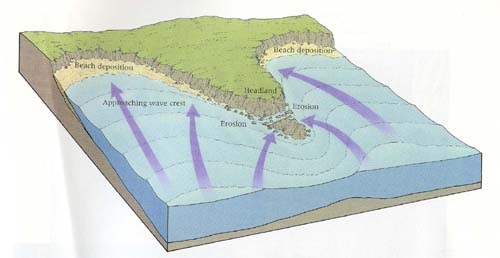 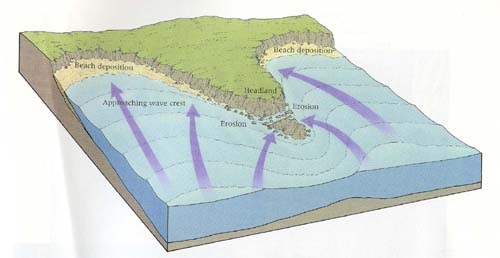 5.  Define longshore drift6.  What causes the tides?7.  How does the tide affect coastal processes?